       Make: Circularity         Search for materials that are easy to recycle.      Source locally wherever you can.      Allow the by-products of today’s project to be the source for tomorrow’s.      Think about your project’s future: Made for the bin or made to build upon?      Bio-based is cool, bio-degradable is cooler!      Screws better than glues. Nuts and bolts even better.      Make everything separable and fit for reassembly: reversibility is key.       Modularity is good. Parts that work as other parts are fun.      Repairing is a great kind of making!       You can do more with less? Hack old stuff.      Simple is beautiful, social and more sustainable.       Avoid expensive special instruments and approaches, use common tools and standard processes instead.      Be open about your work. Support others in copying your findings.      Walk into the woods, nature is good at circularity.      Inhabit Circularity! Circulate the circulated.       This poster is open, it  is shared nder the reative-ommons ttribution 4.0 International Liense. This means yo an do with it whatever yo like even sell prints of it – please do – as long as yo leave this remark here a part of it. | The poster was reated by commnity members of the Open Sore irular Eonomy ays (OSEdays): Lars2i, RicardoRg, sharmarval, Jan_ & transitionmaike. The design of the version above was made by Lars2i. | OWNLO the poster to remix, translate, or print it from here: osedays.org/print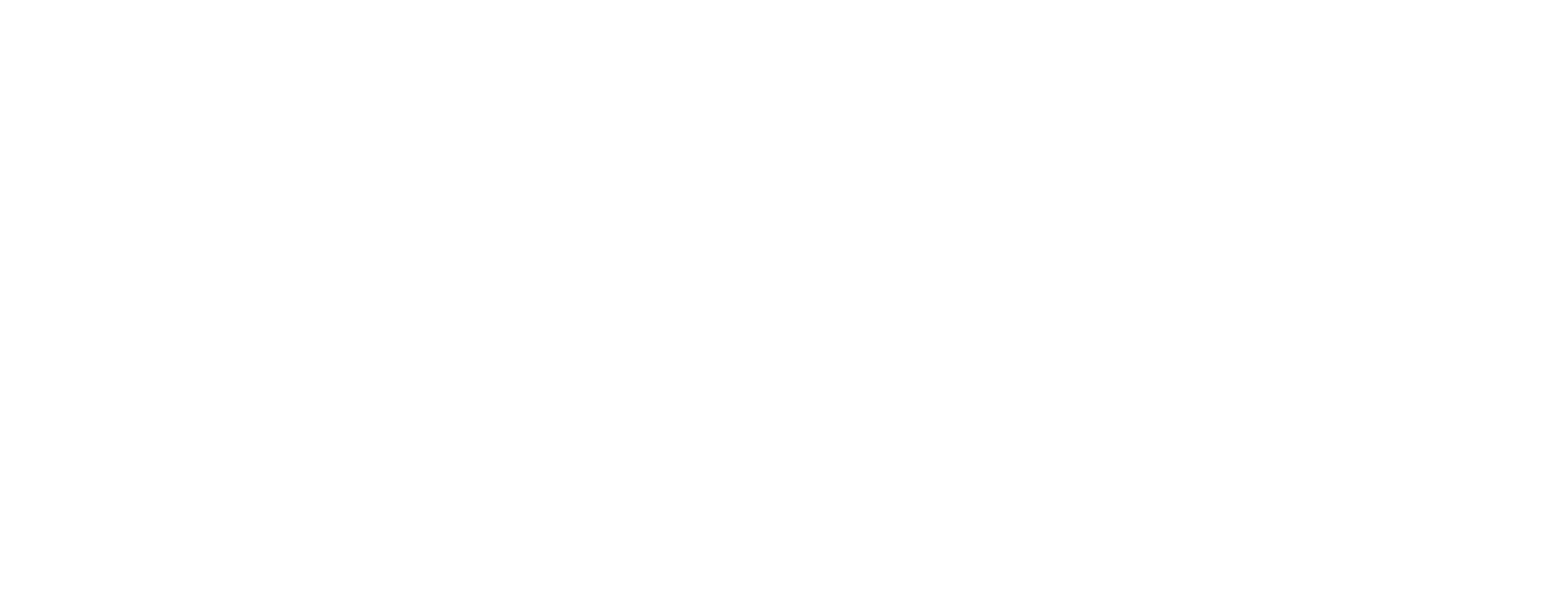 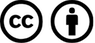        Make: Circularitat        Busca materials que siguin fàcils de reciclar.       Utilitza materials locals sempre que puguis.      Intenta que els subproductes dels teus projectes siguin les matèries primeres dels del futur.      Pensa en el futur del teu projecte: està fet per ser llençat o per a què pugui esdevenir un punt de partida?      Si té base bio és guai, si és biodegradable és encara més guai.     Els cargols són millors que els adhesius.  Els cargols i femelles són encara millors.     Fes que tot es pugui separar i aprofitar per a tornar-se a muntar: la reversibilitat és clau.     La modularitat és bona. Les peces que poden tenir més d'una funció són molt divertides.    Reparar és una forma fantàstica de crear!     Pots fer més amb menys? Modifica i aprofita coses velles.     La simplicitat és bonica, social i més sostenible.     Evita l'ús d'instruments especials i cars, utilitza eines habituals i processos estandaritzats.     Tingues mentalitat oberta amb els teus projectes. Anima els altres a copiar els teus descobriments.     Camina pel bosc, la natura és molt bona amb la circularitat.     Habita la circularitat! Fes rodar allò que és circular!     The poster was reated by commnity members of the Open Sore irular Eonomy ays (OSEdays): Lars2i, RicardoRg, sharmarval, Jan_ & transitionmaike. The design of the version above was made by Lars2i It's been translated to catalan by Molins en Transició